Avtal för lån av dator – mellan studerande/vårdnadshavare och Ålands GymnasiumAvtalsparterUtlånare: Ålands Gymnasium, Datanom- och IT-stödpersonprogrammet nedan kallad Skolan.Låntagare: Studerande över 18 år eller studerande under 18 år med minst en vårdnadshavare vid Ålands Gymnasium, Datanom- och IT-stödpersonprogrammet nedan kallad Den studerande.Mellan parterna ingås följande avtal om lån av nedan angivna utrustningen (dator, laddare, programvaror och USB-minne), i fortsättningen kallad Datorn. (se sista sidan)Följande avtal upprättas i två likalydande exemplar, vilka båda ska undertecknas av Den studerande och ansvarig på Skolan. Den studerande och Skolan behåller var sitt exemplar. Den studerande undertecknar avtalet inför överlämnandet av Datorn på Skolan.1. InledningSkolan erbjuder dig som är studerande att disponera en personlig Dator under den tid du är studerande på skolan. Skolans avsikt och syfte med lån av Datorn är att Den studerande skall få tillgång till ett arbetsredskap i sina studier. Skolans avsikt är också att ge Den studerande likartad möjlighet till datortillgång i sitt studiearbete oavsett privat tillgång till sådan utrustning. Genom att underteckna detta avtal förbinder Den studerande sig att följa reglerna enligt nedan och är medveten om att skolan har rätt att återta Datorn om reglerna bryts eller stänga av Den studerande från vissa tjänster. Skolan har även rätt att kontrollera vilka webbplatser Den studerande besökt, kontrollera Den studerandes Dators innehåll och vid behov uppdatera och installera om Datorn.2. LeveransNär avtalet är underskrivet av Den studerande och vårdnadshavare eller Den studerande över 18 år (se avtalsparter) kan Datorn kvitteras ut.3. Vård och användningDå Den studerande tagit emot Datorn bär denna ansvaret för att Datorn inte skadas, förstörs, försämras eller försvinner. Ingen personlig märkning på Datorn får förekomma.Under låneperioden skall Den studerande vårda utrustningen och förvara den på ett ansvarsfullt sätt. Alla instruktioner som följer med utrustningen och skolans regler för IT-användning ska följas.Det åligger Den studerande att iaktta stor aktsamhet vid förvaring och användning av Datorn med beaktande av att Datorn är att betrakta som stöldbegärlig egendom. Datorn ska därför förvaras under uppsikt eller inlåst.Datorn skall alltid tas med hem efter skoldagens slut, eller låsas in vid Skolans datorskåp vid skoldagens slut. Datorn skall transporteras i skydd utomhus. Vid förflyttning inomhus ska datorlocket vara stängt.Datorn får inte användas av någon annan än Den studerande under låneperioden.Den studerande ansvarar för att Datorn inte används på ett sätt som strider mot gällande lagstiftning, till exempel genom nedladdning av upphovsrättsskyddat material.Material som kan uppfattas som stötande eller kränkande får inte finnas lagrat i Datorn. Den studerande får inte heller med Datorn besöka webbsidor med sådant innehåll. Den studerande får inte använda Datorn till att kränka eller mobba annan person.I de fall då programinstallationer i Datorn görs är det Den studerandes skyldighet att försäkra sig om att giltiga licenser finns.4. Fel, förlust eller stöldI händelse av stöld eller förlust av Datorn ska Den studerande omedelbart anmäla detta till skolan. Vid förlust av Datorn kräver försäkringsbolaget att en polisanmälan görs. Om förlusten sker efter skoltid ska polisanmälan göras av vårdnadshavaren, annars görs denna av skolan. På särskild blankett ska Den studerande dessutom ge en skriftlig och undertecknad beskrivning av händelsen. Denna blankett tillhandahåller Skolan. Är Datorn stulen ska en kopia av polisanmälan bifogas skadeanmälan.Om Datorn skadas p.g.a. vårdslöshet (fel eller försummelse) på ett sätt som inte täcks av garanti eller försäkring kan Den studerande bli ersättningsskyldig för återanskaffning eller reparation av Datorn.Alla eventuella skador eller fel som uppstår ska anmälas till skolan. Använd blanketten för skadeanmälan som finns tillgänglig på programmets webbplats.5. Garanti och försäkringSkolan har ingen försäkring för datorerna, vilket betyder att Den studerande eller Den studerandes vårdnadshavare behöver ha en gällande hemförsäkring.6. ServiceSkolan har rätt att vid behov få omedelbar tillgång till Datorn för uppgradering av programvaror, service, kontroll och underhåll.
Av samma orsak skall det också finnas ett administratörskonto med lösenord som ges av Skolan på Datorn.7. ÄganderättDatorn är Skolans egendom. Den studerande får inte låna ut, hyra ut, sälja, pantsätta eller på annat sätt överlåta eller förfoga över Datorn så att äganderätten för Skolan äventyras. Den studerande får inte heller kopiera medföljande programvara.8. LåneperiodDetta avtal gäller från det att Den studerande har erhållit Datorn till dess att den återlämnas till skolan. Avtalet är bindande under hela låneperioden, om inte punkt 9 eller 10 inträffar.Ett nytt avtal skrivs för varje läsår.9. Avtalets upphörandeAvtalet upphör gälla då Den studerande tar studieuppehåll, slutar på Skolan, går på sommarledighet eller slutar på i avtalet nämnd klass.Om avtalet upphör ansvarar Den studerande för att lämna tillbaka Datorn. Datorn besiktas av skolan vid återlämning för att granska att den är felfri. Återlämnandet ska göras på Den studerandes bekostnad. Datorn ska vid återlämnandet vara i samma skick som vid leverans, bortsett från normal förslitning eller skada som täcks av garanti. 10. Hävande av avtalBryter Den studerande mot något i detta avtal har Skolan rätt att häva detta avtal med omedelbar verkan, och med kravet om omedelbart återlämnande av datorn.11. UndertecknandeDetta kontrakt upprättas i två exemplar av vilka skolan och Den studerande behåller var sitt exemplar. Den studerande och Skolan förbinder sig att följa detta avtal fr.o.m. den dag Datorn lämnas ut och kvitteras av Den studerande. Avtalet slutar gälla den dag Datorn återlämnas.Genom underskrift av respektive part bekräftas att parterna har förstått, godkänt och följer avtalets villkor.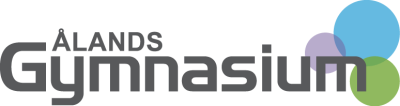 1(5)DatumDokumentets idDokumentets idDokumentansvarigMottagareDen studerandes namn, textatDen studerandes namn, textatDen studerandes studerandenummerDen studerandes studerandenummerKlassVårdnadshavares (1) namn, textatVårdnadshavares (1) namn, textatVårdnadshavares (1) namnunderskriftVårdnadshavares (1) namnunderskriftVårdnadshavares (2) namn, textatVårdnadshavares (2) namn, textatVårdnadshavares (2) namnunderskriftVårdnadshavares (2) namnunderskriftFylls i av skolans ansvariga för lånedatorerFylls i av skolans ansvariga för lånedatorerUtlånad dator: Dell Latitude 5580 med strömsladd/laddare och programvaror samt USB-minne Kingston 32GBUtlånad dator: Dell Latitude 5580 med strömsladd/laddare och programvaror samt USB-minne Kingston 32GBDatorns serienummer, stöld- och servicetaggDatorns serienummer, stöld- och servicetaggDatorns serienummer, stöld- och servicetaggRektors underskriftRektors underskriftFylls i när datorn lämnas ut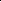 DatumDen studerandes namnunderskriftDen studerandes namnunderskriftDen studerandes namnunderskriftDen studerandes namnunderskriftDen studerandes namnunderskriftOvanstående dator återlämnadDatumNamnunderskrift skolans ansvariga för lånedatorerNamnunderskrift skolans ansvariga för lånedatorerNamnunderskrift skolans ansvariga för lånedatorerNamnunderskrift skolans ansvariga för lånedatorerNamnunderskrift skolans ansvariga för lånedatorer